MYANMAR – Nyaung Shwe – Quarry Dinner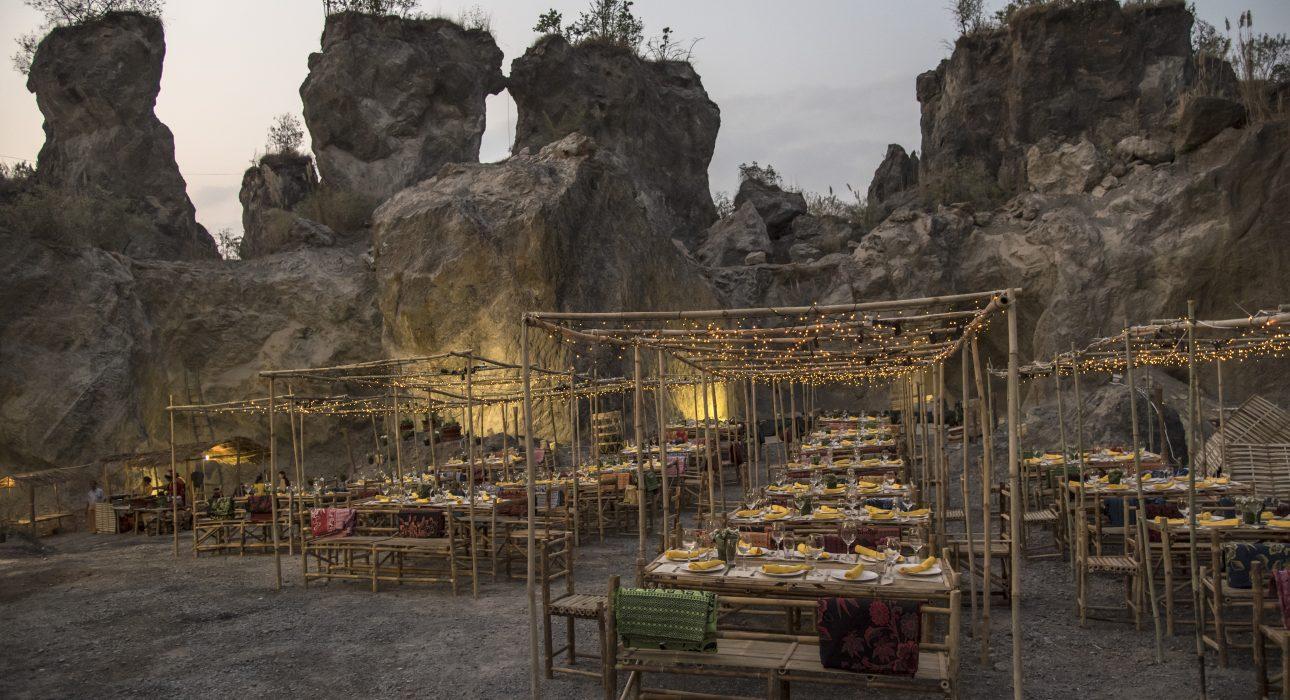 Over ViewThemeGastronomyCountry - CityMyanmar - Nyaung ShweMarket segmentGroupsPrice Level$$$Max pax100 personsSeasonalityOctober to AprilArrival cityNyaung ShweDeparture cityNyaung ShweDescriptionA short drive from Nyaung Shwe lies an ancient stone pit with delightful and elegant setting, serving Shan barbecue dinner, unlimited open bar, entertainment with Shan folk show, music, dance floor and private artisan night market to stroll around and discover traditional craftsmanship. A stunning location and atmosphere to enjoy an extraordinary gala dinner.Selling pointsA surprising setting for an outdoor gala dinner which stands out from the more traditional options offered around Inle LakeAn unusual location creating a guaranteed “wow effect” as the set-up and lighting highlights the dramatic rock formationFun and casual night where a craft market, traditional BBQ and traditional dance are offered as entertainment before transitioning into a night disco with DJExclusively for Incentive groups looking for an extraordinary last night in Inle Lake…without being on the lakeTime And TransportationPhotos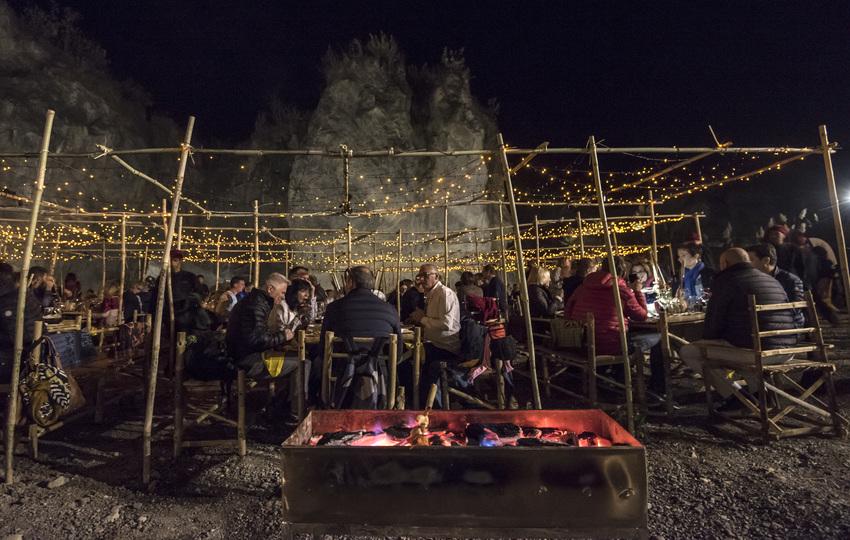 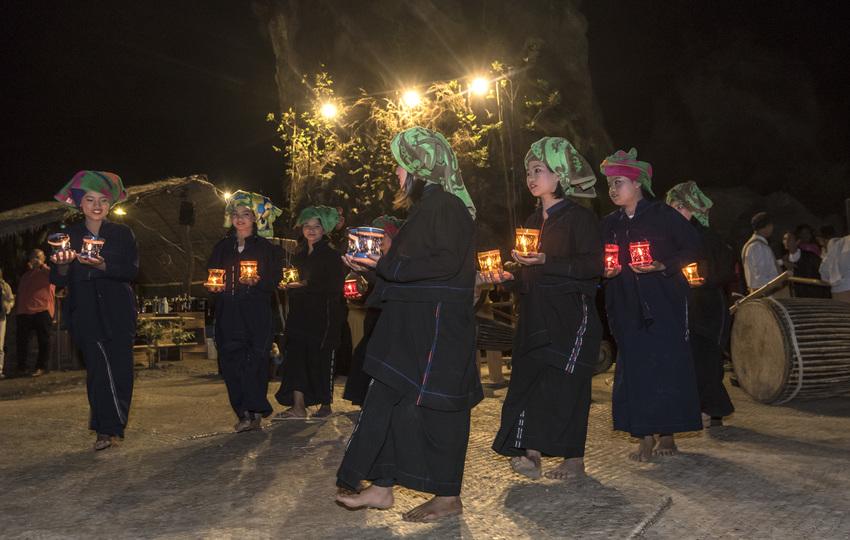 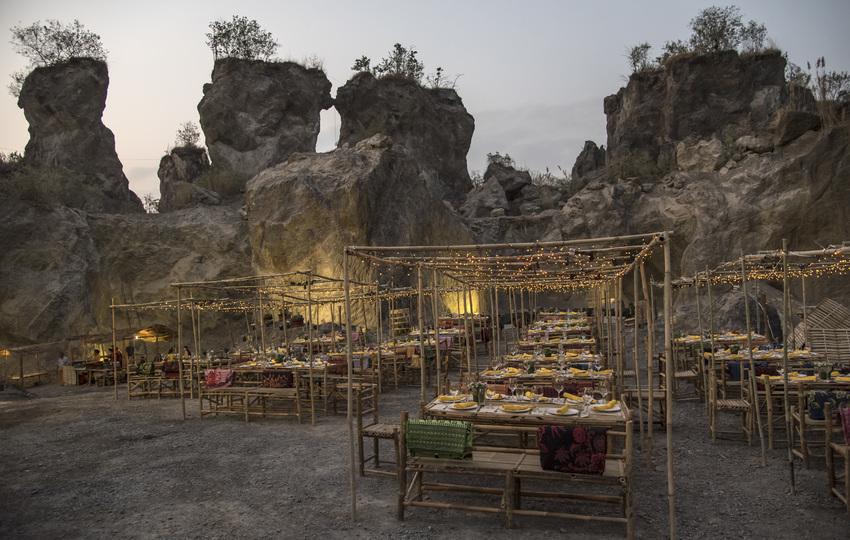 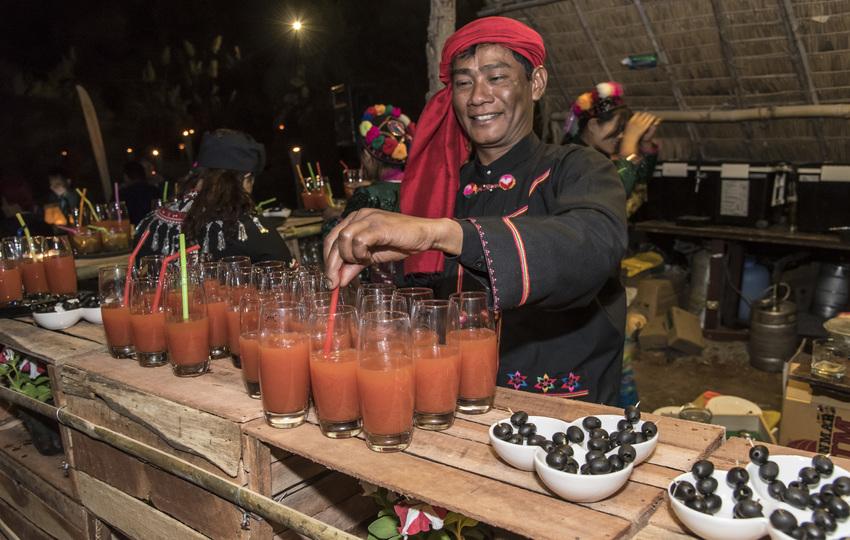 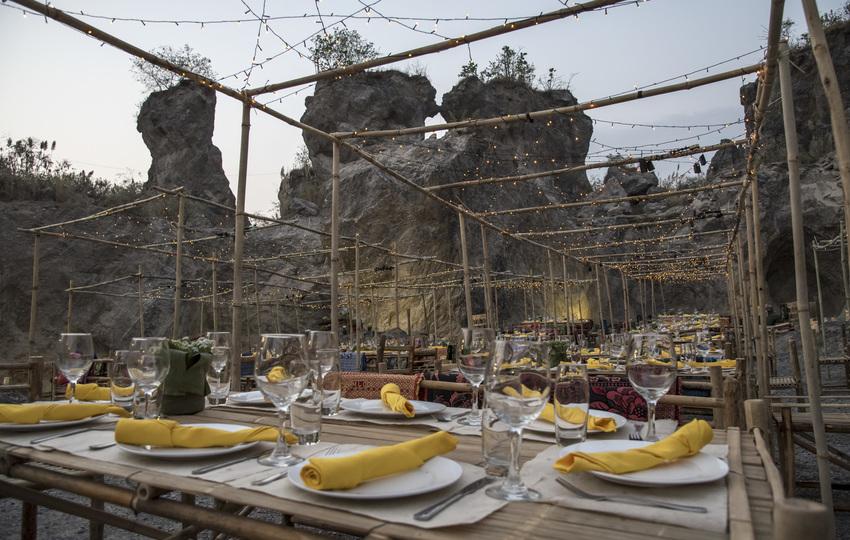 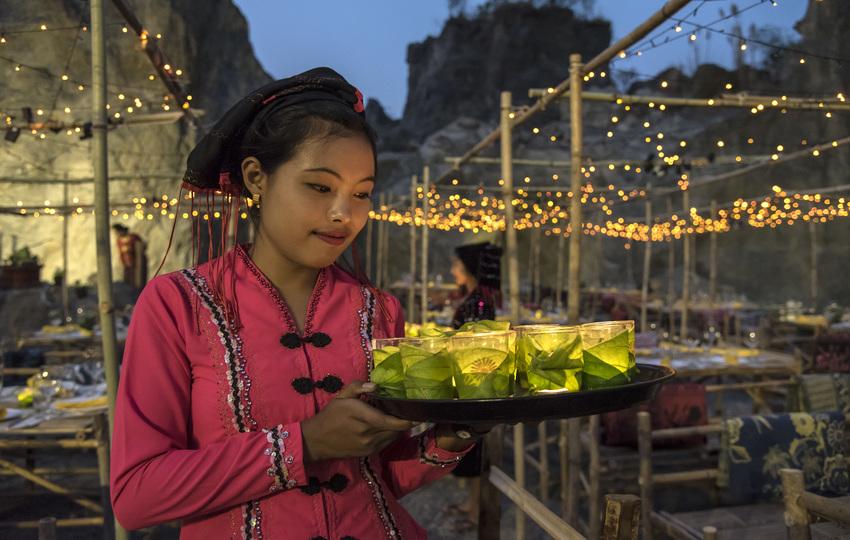 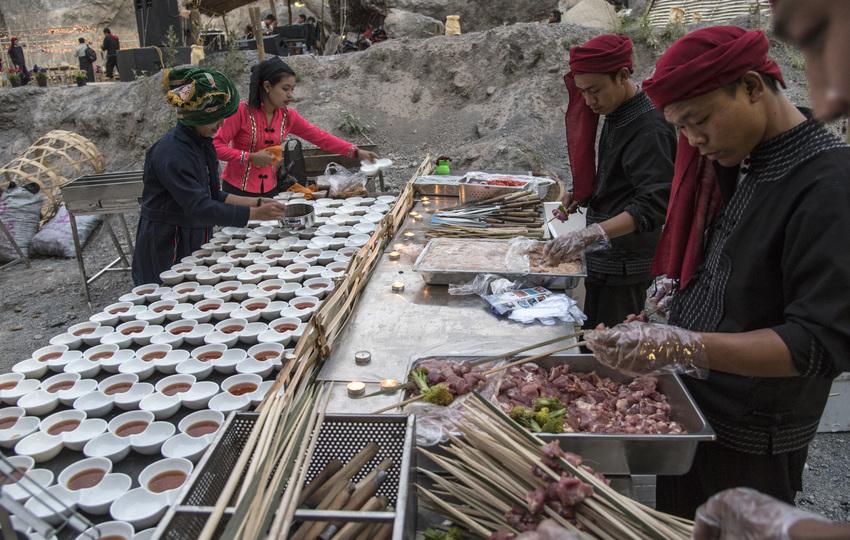 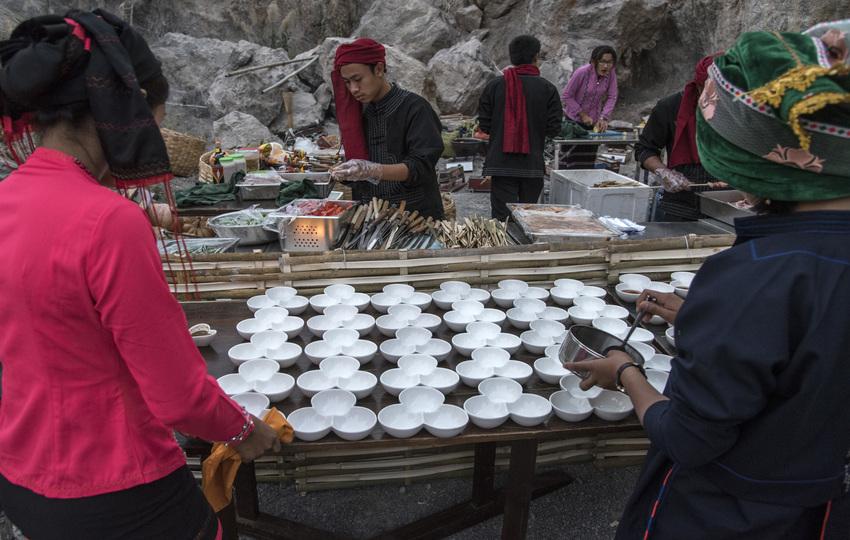 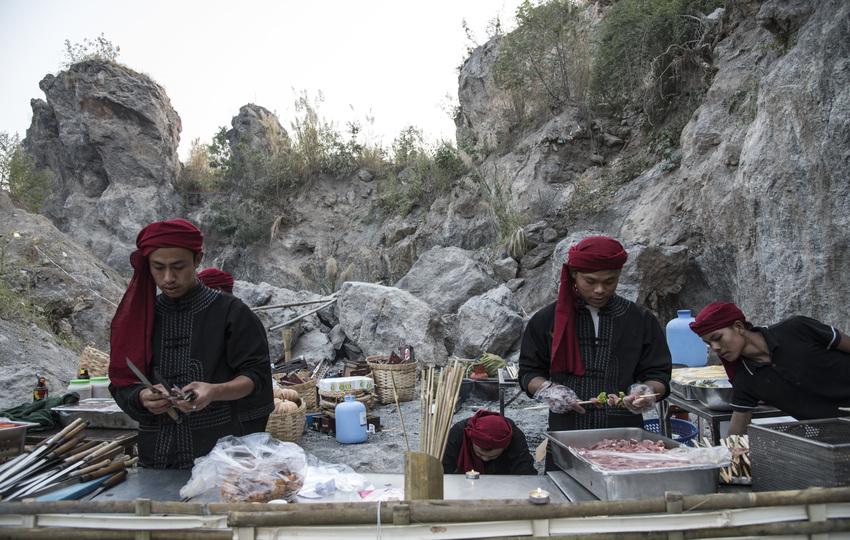 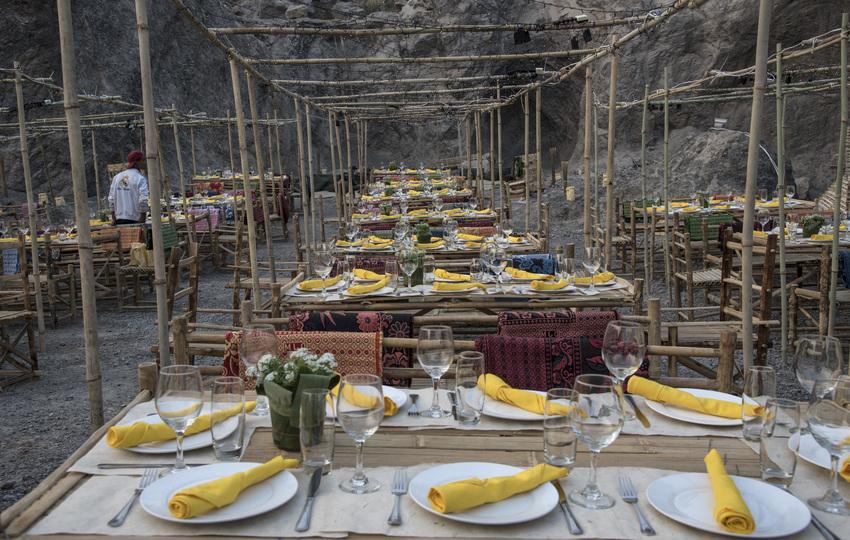 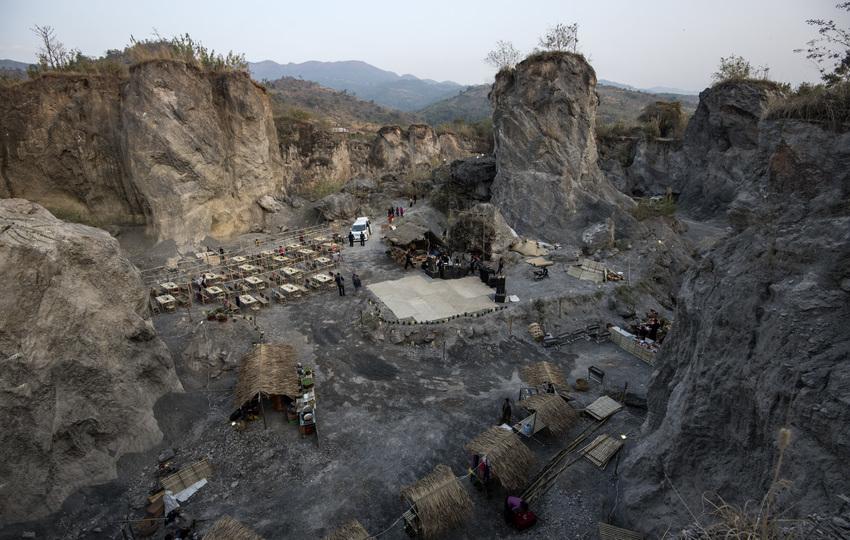 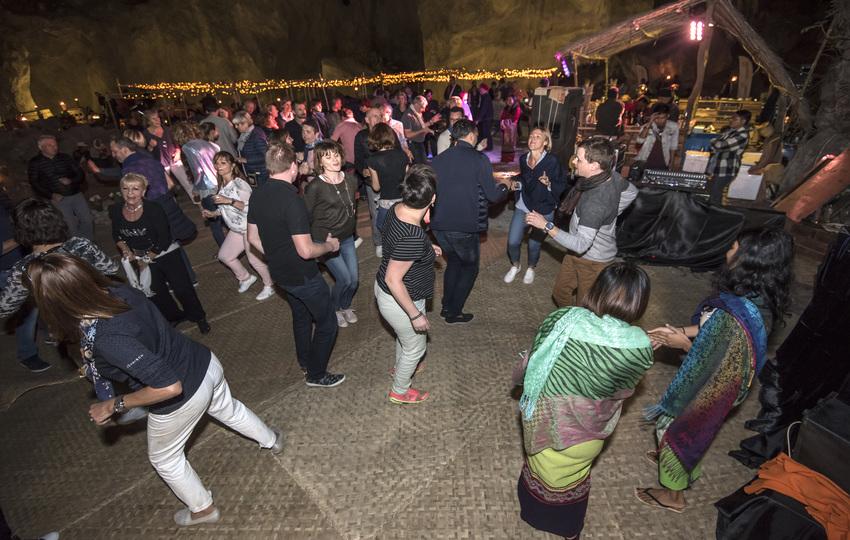 Easia Travel Head OfficeVietnam Head OfficeC/o: ATS Hotel, Suite 326 &327, 33B Pham Ngu Lao Street, Hanoi, VietnamTel: +84 24-39 33 13 62www.easia-travel.comFromToDistanceByDurationRoad conditionNyaung ShweQuarry Dinner/Bus15 MinutesGoodHotels from Eastern shore Quarry Dinner/Bus45 MinutesGood